FORMATION d’EDUCATEUR SPECIALISEContexteDécret 2018-733Décret 2018-734Arrêté du 22 août 2018Arrêté du 27 mars 2017 – Niveau 2Arrêté du 10 janvier 2019 – Attendus nationauxDEES – Formation pratiqueDEES - RéférentielsArrêté du 10 mars 2020 définissant les blocs de compétencesAllègementsPrérequis Les candidats doivent remplir les conditions suivantes :Etre âgés de 18 ans au 1er jour d’entrée en formationEtre titulaire du baccalauréat ou d’un diplôme, certificat ou titre homologué ou inscrit au répertoire national des certifications professionnelles au moins au niveau IVBénéficier d’un accord de prise en charge de la formation pour les situations d’emploiAvoir passé avec succès les épreuves d’admissionObjectifs générauxAcquérir une identité professionnelleValider les 4 domaines de compétences du référentiel de certification.ContenusL’enseignement théorique est composé de quatre Domaines de Compétences (DC) et de 8 Blocs de Compétences : DC 1 : La relation éducative spécialisée : 500 heures Bloc de Compétences n°1 : Construction de la relation éducativeAccueillir la personne dans le respect de sa singularité et dans une démarche éthique Instaurer une relation éducativeAssurer une fonction d’étayage et de repère dans une dimension éthiqueAccompagner la personne dans la compréhension et l’appropriation du cadre et des règlesOrganiser le cadre adapté à la rencontreSe saisir des temps et espaces non formalisés pour permettre ma rencontreCréer des espaces et des temps propices au travail éducatifUtiliser le quotidien individuel et collectif comme support à la relation éducativeFavoriser l'expression de la personneFavoriser les interactions dans un groupeFavoriser et soutenir les dynamiques collectivesBloc de Compétences n°2 : Analyse de la construction d’un accompagnement éducatifIdentifier et analyser les besoins, les attentes et les ressources de la personne ou du groupeDévelopper une compréhension de la situation de la personneContribuer au développement et au maintien de l’autonomie de la personneAccompagner à l'exercice de la citoyennetéCréer les conditions pour mobiliser les ressources de la personne, de la famille, du groupe et de l’environnement pour l’accompagnement éducatifCréer les conditions pour que la personne soit auteure de ses projetsSoutenir la personne dans l’accès à ses droits Favoriser le développement des capacités de la personneDC 2 : Conception et conduite de projets éducatifs spécialisés : 400 heuresBloc de Compétences n°3 : Implication de la personne ou du groupe dans son projet éducatifAssocier la personne au suivi des actions mises en place tout au long de son parcoursCréer les conditions de la participation de la personne dans les différentes étapes de l’accompagnement éducatifObserver, analyser et rendre compte des situations éducativesEtablir un diagnostic socio-éducatif partagéBloc de Compétences n°4 : Conception et conduite d’un projet éducatifCo-construire avec la personne, ou son représentant, un projet d’accompagnement à partir d’une analyse partagée de la situationConcevoir un projet socio-éducatifConcevoir et mettre en œuvre l’animation du quotidienMettre en œuvre une intervention socio-éducative individuelle ou collectiveMettre en œuvre le suivi du projet socio-éducatif et évaluer les effets des actions menéesRéajuster ses pratiques dans le cadre du projet socio-éducatifDC 3 : Travail en équipe pluri-professionnelle et communication professionnelle : 300 heuresBloc de Compétences n°5 : Communication professionnelle en travail socialS'inscrire dans un travail d'équipe et dans une dynamique institutionnelleAssurer en équipe la cohérence de l'action socio-éducativePrésenter un projet socio-éducatifReprésenter le service, l’établissement, l’institutionBloc de Compétences n°6 : Expression et communication écrite et oraleElaborer, gérer et transmettre de l’information dans un cadre éthique et dans le respect des droits des personnesRédiger des écrits professionnelsAppréhender et mobiliser l’environnement numériqueDC 4 : Dynamiques interinstitutionnelles, partenariats et réseaux : 250 heuresBloc de Compétences n°7 : Mobilisation des acteurs et des partenairesS’informer et se former pour faire évoluer ses pratiquesContribuer à la réflexion, la formalisation et l’utilisation d’outils d’évaluationBloc de Compétences n°8 : Connaissance et analyse des contextes institutionnelsMobiliser les acteurs nécessaires à la mise en œuvre du projet socio-éducatifConstruire et entretenir une relation partenarialeDévelopper, partager ses connaissances professionnellesRendre compte de l’expérience de terrain pour aider à l’évaluation des dispositifs de politiques publiques et à la mise en œuvre des droits fondamentauxModalités pédagogiquesAlternance intégrative	1450 heures de formation théorique	2100 heures de formation pratiquePédagogie active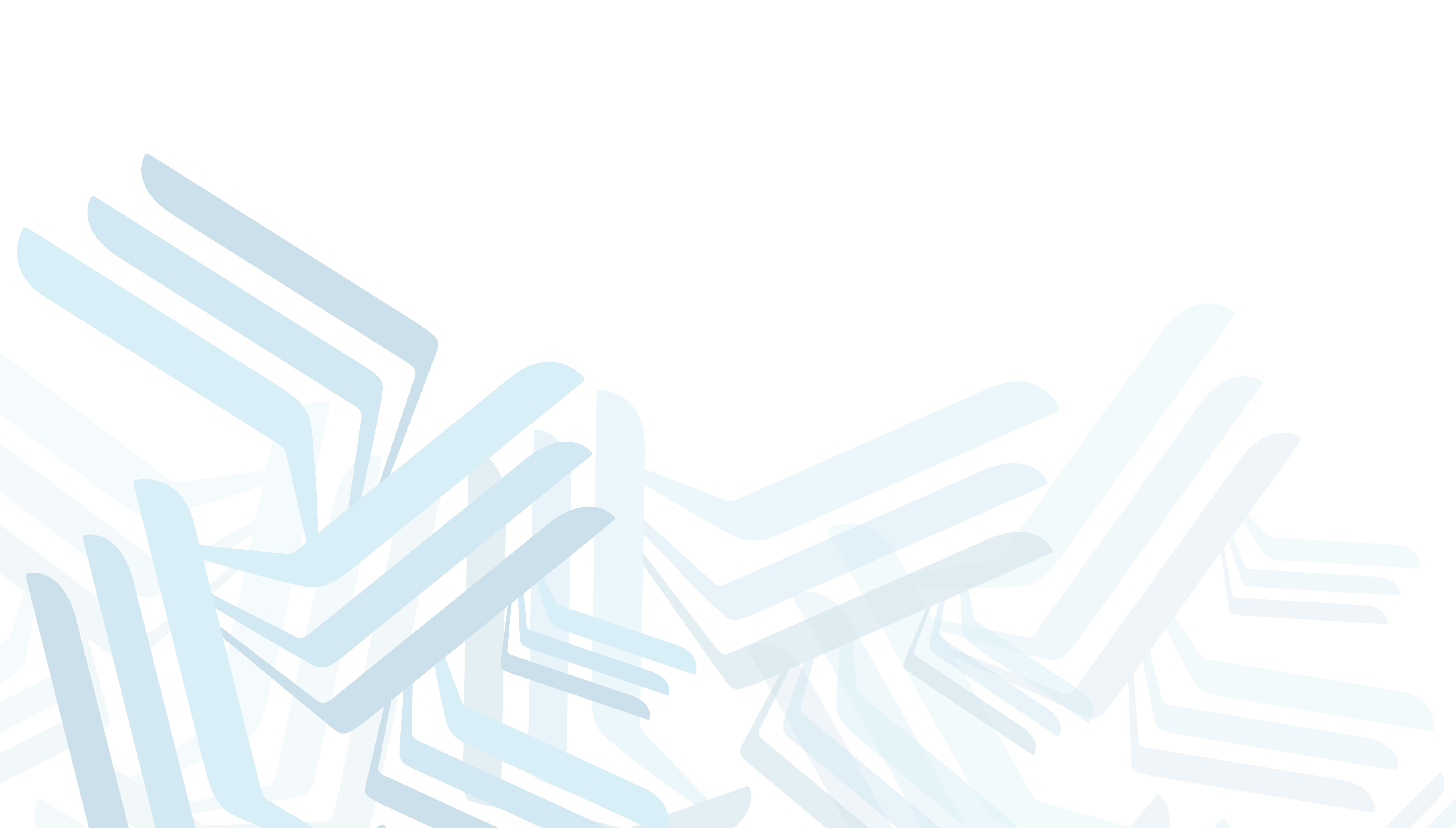 Apports conceptuels à partir des expériences des apprenants.Modalités d’évaluation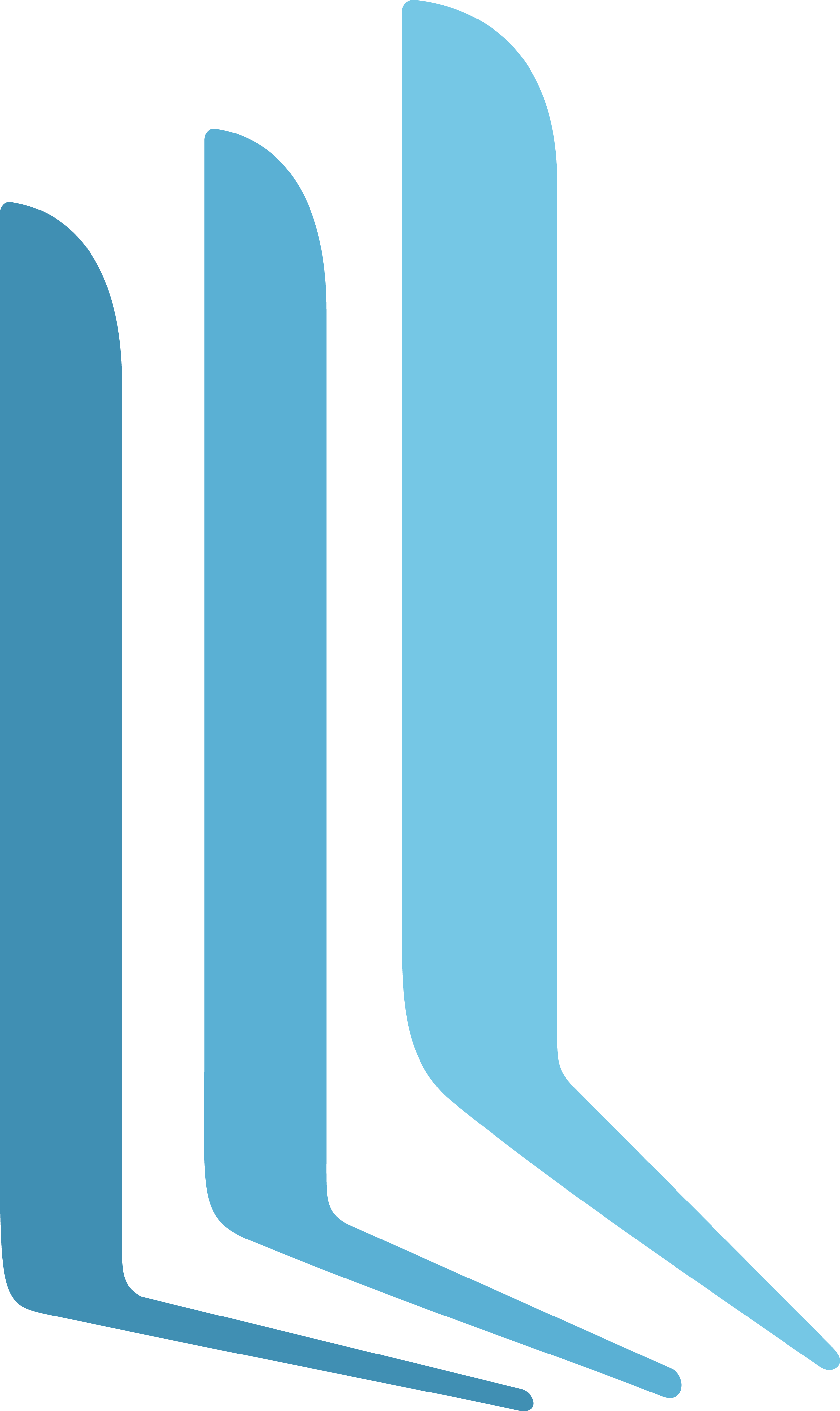 Voir le référentiel de certification.IntervenantsCadres pédagogiques – Universitaires - Professionnels de terrain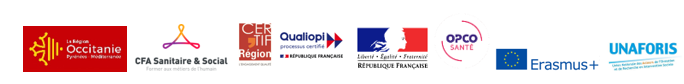 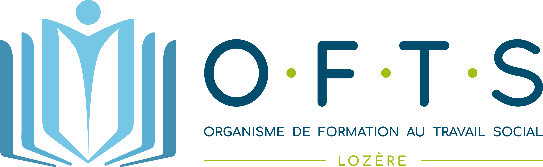 Organisme de Formation au Travail Social de Lozère17 avenue Théophile Roussel 48100 MARVEJOLS - www.ofts-lozere.fr      04.66.32.27.78               contact@ofts-lozere.fr 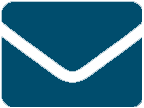 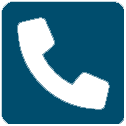 Formation continue n° 91-480000448